A (O) abaixo-assinada(o) _____________________________________________, nascida(o) a ___/___/___  em ________________ declara por sua honra que é de sua livre vontade que adere ao Programa “Portugal no Coração” e que participará durante duas semanas em todas as iniciativas socioculturais que terão lugar logo após a sua chegada a Lisboa. Após esse programa, poderá prolongar a sua estadia em casa de familiares e/ou amigos, comprometendo-se, no entanto, a regressar ao seu país de residência após esse período suplementar de visita.Mais declara que se encontra em perfeitas condições de saúde para efetuar a viagem de ida e volta e a estadia em Portugal, e que não responsabilizará o Estado Português, a qualquer título, por eventuais consequências que para a sua pessoa ou património decorram desta sua decisão.Finalmente, declara ainda por sua honra que tomou conhecimento do Regulamento do Programa “Portugal no Coração”, nomeadamente quanto ao estipulado nos Artigos 2º e 8º, não tendo prestado falsas declarações na ficha de candidatura.Feito em_____________, a ___/___/___                                                                                    A(O) declarante					_____________________________________QUALQUER FALSA DECLARAÇÃO, NOMEADAMENTE QUANTO AO PERÍODO DE AUSÊNCIA DE PORTUGAL E A SITUAÇÃO ECONÓMICA, PODERÁ IMPLICAR A RESPONSABILIZAÇÃO DA (O) DECLARANTE PELAS DESPESAS INERENTES AO PROGRAMA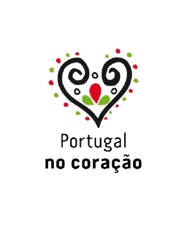 PREENCHIMENTO MANUALTERMO DE RESPONSABILIDAE